Otterton C of E Primary School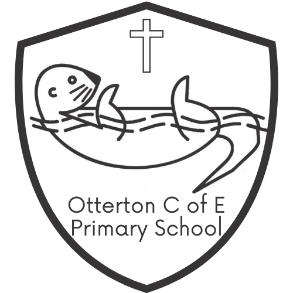 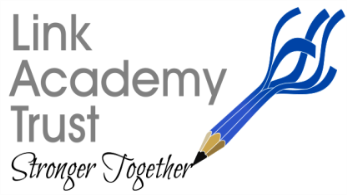 Church Hill, OttertonDevonEX9 7HU                                       Tel: 01395 568326                                                      Email: adminotterton@thelink.academyConsent for taking and using photographs of pupilsThe Raleigh Federation likes to celebrate school life and the achievements of our pupils and we like to share this with you. To do so, we take may photographs of our pupils and use them in a variety of ways, including on displays around the schools, on our weekly newsletter (which is published on our website and on our Facebook pages), on the website and on our Facebook pages. We also use images on our school information leaflets. These images may be of your child as an individual or as part of a larger group. In order to do this we are required to gain consent from you to photograph your child(ren) and to use those images. Please indicate in the boxes below whether or not you consent to your child being photographed and to us using those images. If you are not happy for your child’s image to be used, that’s not a problem, we will of course, respect your preferences. 
Wherever possible, photographs of children will not be named.Name of child: ……………………………………………………………………………………………………………………………………………………………Class: ………………………………………………………………………………………………………………………………………………………………………….Parent’s Name:……………………………………………………………………………………………………………………………………………………………..Parent’s Signature: …………………………………………...........................................................Date: …………………………………………Please remember that if you give your permission now then you can withdraw it or change it at any time, simply by calling into the office and requesting a replacement form. YesNoI am happy for the school to take photographs of my childI am happy for images of my child to be used in the school newsletterI am happy for images of my child to be used on the school websiteI am happy for images of my child to be used on displays around the schoolI am happy for images of my child to be used on the school’s social media pagesI am happy for images of my child to be taken by/provided to the newspaper for their publicationsI am happy for images of my child to be used on school information leaflets